ALLEGATO DProgetto Avviso 59369, 19/04/2024, FSE+, Percorsi educativi e formativi per il potenziamento delle competenze, l’inclusione e la socialità nel periodo di sospensione estiva delle lezioni negli anni scolastici 2023-2024 e 2024-2025 – AZIONE ESO4.6.A4. C.P. ESO4.6.A4.A-FSEPN-CA-2024-337 - CUP: B63C24000640005TITOLO PROGETTO: DIVERSITÀ E CONNESSIONICONSENSO TRATTAMENTO DATIIl/La sottoscritto/a ___________________________________ nato/a a ________________________________________ il____________________ residente a_______________________________________ Provincia di __________________ Via _______________________________________n. _______Codice Fiscale __________________________________ in qualità di ______________________________________________ Consapevole che l’I.S . “M. Pagano”:raccoglie, registra, elabora, conserva e custodisce dati personali identificativi dei soggetti con i quali entra in relazione nell’ambito delle procedure previste nel presente Avviso: in applicazione del D. Lgs 196/2003, i dati personali sono trattati in modo lecito, secondo correttezza e con adozione di idonee misure di protezione relativamente all’ambiente in cui vengono custoditi, al sistema adottato per elaborarli, ai soggetti incaricati del trattamento;responsabile del Trattamento dei dati è il Dirigente Scolastico:i dati possono essere comunque trattati in relazione ad adempimenti relativi o connessi alla gestione dell’Istituzione scolastica. i dati in nessun caso vengono comunicati a soggetti privati senza il preventivo consenso scritto dell’interessato/a; al soggetto interessato sono riconosciuti il diritto di accesso ai dati personali e gli altri diritti definiti dall’art. 7 del D.Lgs 196/03. ricevuta l’informativa di cui all’art. 13 del D.Lgs. 196/03, esprime il proprio consenso affinché i dati personali forniti con la presente richiesta possano essere trattati nel rispetto del D.Lgs per gli adempimenti connessi alla presente procedura.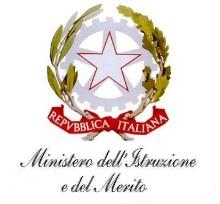 ISTITUTO DI ISTRUZIONE SECONDARIA SUPERIORE“MARIO PAGANO”Via Andrea  d’Isernia, 40 - 80122 - NapoliTel. 081.7613540 – fax 081.0097456 - C.F. 80063340634 – C.I. NAIS08700Re-mail: nais08700r@istruzione.it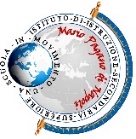 I.S. MARIO PAGANOLuogo e dataFirma del Partecipante